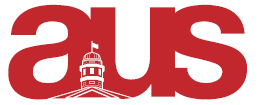 Motion to Amend the Equity PolicyWHEREAS, AUS and departmental executives are to be role models and resources for their constituents;WHEREAS, executives often host events, for which inclusivity and equity should always be at the forefront;WHEREAS, executives should be well-equipped to handle incidents that might occur while hosting;WHEREAS, the current Equity Policy does not allow for the training of AUS executives or Senators by SEDE or other groups;WHEREAS, SEDE expressed willingness to help the AUS with Equity Training this summer;BE IT RESOLVED, that the AUS Legislative Council approve the changes to the Equity Policy as follows:4.1.1 In order to ensure accountability, AUS Executives, Senators, and departmental executives must be trained on the topics of equity and inclusivity by the Equity Commissioners before the end of the second week of October;Moved by,Amisha Parikh-Friese, Ana Paula Sanchez, Chloe Kemeni, Equity CommissionersErik Partridge, AUS President